ZPRAVODAJ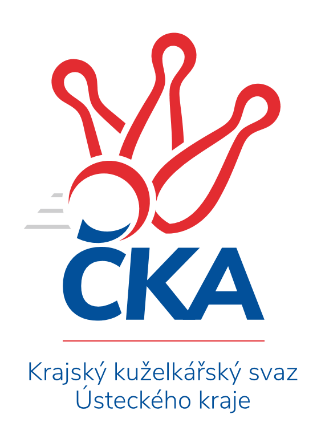 OKRESNÍ PŘEBOR – SKUPINA – B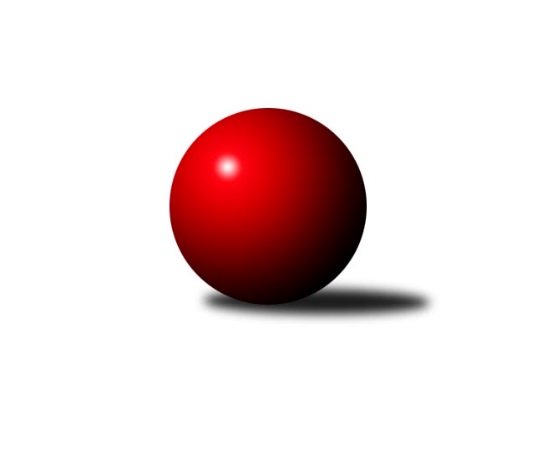 Č.9Ročník 2019/2020	15.11.2019Nejlepšího výkonu v tomto kole: 1651 dosáhlo družstvo: TJ Kovostroj Děčín BVýsledky 9. kolaSouhrnný přehled výsledků:Sokol Ústí n. L. C	- TJ Teplice Letná D	6:0	1565:1313	8.0:0.0	14.11.KO Česká Kamenice B	- TJ Kovostroj Děčín B	2:4	1619:1651	4.5:3.5	14.11.Sokol Ústí n. L. B	- TJ Teplice Letná C	5:1	1537:1426	6.0:2.0	15.11.TJ Union Děčín	- SKK Bohušovice C	5:1	1465:1161	6.0:2.0	15.11.Sokol Roudnice n. L.	- TJ Kovostroj Děčín C	2:4	1596:1630	3.0:5.0	15.11.TJ Kovostroj Děčín B	- ASK Lovosice B	5:1	1622:1396	7.0:1.0	13.11.Tabulka družstev:	1.	TJ Kovostroj Děčín B	8	7	1	0	37.0 : 11.0 	45.5 : 18.5 	 1611	15	2.	Sokol Roudnice n. L.	9	7	0	2	37.0 : 17.0 	45.0 : 27.0 	 1562	14	3.	KO Česká Kamenice B	9	7	0	2	35.5 : 18.5 	45.0 : 27.0 	 1585	14	4.	Sokol Ústí n. L. C	8	4	1	3	31.0 : 17.0 	36.5 : 27.5 	 1534	9	5.	Sokol Ústí n. L. B	8	4	1	3	28.0 : 20.0 	34.0 : 30.0 	 1456	9	6.	TJ Union Děčín	8	4	1	3	26.0 : 22.0 	32.5 : 31.5 	 1519	9	7.	TJ Kovostroj Děčín C	8	4	0	4	28.0 : 20.0 	39.5 : 24.5 	 1548	8	8.	SKK Bohušovice C	8	3	0	5	17.0 : 31.0 	25.0 : 39.0 	 1394	6	9.	ASK Lovosice B	8	2	0	6	16.0 : 32.0 	22.0 : 42.0 	 1454	4	10.	TJ Teplice Letná C	8	1	0	7	9.5 : 38.5 	21.0 : 43.0 	 1494	2	11.	TJ Teplice Letná D	8	0	0	8	5.0 : 43.0 	14.0 : 50.0 	 1370	0Podrobné výsledky kola:	 Sokol Ústí n. L. C	1565	6:0	1313	TJ Teplice Letná D	Karel Zatočil	 	 213 	 209 		422 	 2:0 	 345 	 	175 	 170		Eduard Skála	Pavel Nováček	 	 213 	 186 		399 	 2:0 	 324 	 	167 	 157		Petr Saksun	Simona Puschová	 	 198 	 167 		365 	 2:0 	 323 	 	168 	 155		Ivan Králik	Jaroslav Kuneš *1	 	 183 	 196 		379 	 2:0 	 321 	 	169 	 152		Jana Němečkovározhodčí: Kuneš Jaroslavstřídání: *1 od 51. hodu Jiří KyralNejlepší výkon utkání: 422 - Karel Zatočil	 KO Česká Kamenice B	1619	2:4	1651	TJ Kovostroj Děčín B	Eva Říhová	 	 202 	 193 		395 	 0.5:1.5 	 421 	 	202 	 219		Miroslav Rejchrt	Olga Urbanová	 	 226 	 193 		419 	 2:0 	 393 	 	204 	 189		Jana Sobotková	Věra Šimečková	 	 214 	 205 		419 	 2:0 	 401 	 	212 	 189		Jiří Jablonický	Jan Chvátal	 	 203 	 183 		386 	 0:2 	 436 	 	226 	 210		Antonín Hraběrozhodčí: Věra ŠimečkováNejlepší výkon utkání: 436 - Antonín Hrabě	 Sokol Ústí n. L. B	1537	5:1	1426	TJ Teplice Letná C	Vladimír Mihalík	 	 183 	 192 		375 	 2:0 	 316 	 	164 	 152		Michal Horňák	Eugen Šroff	 	 212 	 199 		411 	 2:0 	 340 	 	174 	 166		Jindřich Hruška	Jiří Pulchart	 	 185 	 187 		372 	 2:0 	 356 	 	177 	 179		Eva Staňková	Pavel Mihalík	 	 198 	 181 		379 	 0:2 	 414 	 	214 	 200		Martin Soukuprozhodčí: Šroff EugenNejlepší výkon utkání: 414 - Martin Soukup	 TJ Union Děčín	1465	5:1	1161	SKK Bohušovice C	Milan Pecha st.	 	 187 	 187 		374 	 2:0 	 297 	 	166 	 131		Luďka Maříková	Petr Kumstát	 	 201 	 180 		381 	 2:0 	 234 	 	109 	 125		Sylva Vahalová	Milan Pecha ml.	 	 152 	 159 		311 	 0:2 	 370 	 	194 	 176		Jan Klíma	Martin Dítě	 	 187 	 212 		399 	 2:0 	 260 	 	145 	 115		Magdalena Šabatovározhodčí: Václav DlouhýNejlepší výkon utkání: 399 - Martin Dítě	 Sokol Roudnice n. L.	1596	2:4	1630	TJ Kovostroj Děčín C	Petr Došek	 	 195 	 221 		416 	 1:1 	 403 	 	198 	 205		Pavel Nevole	Josef Kecher	 	 205 	 179 		384 	 0:2 	 428 	 	208 	 220		Mirka Bednářová	Alois Haluska	 	 182 	 201 		383 	 0:2 	 427 	 	201 	 226		Roman Slavík	Jiří Woš	 	 213 	 200 		413 	 2:0 	 372 	 	173 	 199		Čestmír Dvořákrozhodčí: Jiří WošNejlepší výkon utkání: 428 - Mirka Bednářová	 TJ Kovostroj Děčín B	1622	5:1	1396	ASK Lovosice B	Emilie Nováková	 	 195 	 187 		382 	 1:1 	 391 	 	187 	 204		Pavel Klíž	Jana Sobotková	 	 204 	 200 		404 	 2:0 	 378 	 	190 	 188		Petr Zalabák st.	Miroslav Bachor	 	 198 	 210 		408 	 2:0 	 346 	 	163 	 183		Petr Zalabák ml.	Jiří Jablonický	 	 215 	 213 		428 	 2:0 	 281 	 	140 	 141		Miroslav Hnykrozhodčí: Jiří HoudekNejlepší výkon utkání: 428 - Jiří JablonickýPořadí jednotlivců:	jméno hráče	družstvo	celkem	plné	dorážka	chyby	poměr kuž.	Maximum	1.	Martin Soukup 	TJ Teplice Letná C	425.42	286.4	139.0	4.4	3/4	(470)	2.	Miroslav Bachor 	TJ Kovostroj Děčín B	419.08	286.8	132.3	4.8	3/4	(446)	3.	Roman Slavík 	TJ Kovostroj Děčín C	417.00	290.0	127.0	6.5	3/3	(427)	4.	Jiří Kyral 	Sokol Ústí n. L. C	414.75	289.8	125.0	7.4	4/5	(441)	5.	Jan Brhlík  st.	TJ Teplice Letná C	412.33	288.7	123.7	7.5	3/4	(452)	6.	Petr Došek 	Sokol Roudnice n. L.	407.40	282.9	124.5	6.5	5/5	(429)	7.	Olga Urbanová 	KO Česká Kamenice B	405.72	283.8	121.9	7.6	5/5	(440)	8.	Antonín Hrabě 	TJ Kovostroj Děčín B	403.94	276.1	127.8	4.7	4/4	(436)	9.	Pavel Nevole 	TJ Kovostroj Děčín C	402.42	277.2	125.3	5.7	3/3	(422)	10.	Petr Kumstát 	TJ Union Děčín	401.00	285.6	115.4	9.2	5/6	(414)	11.	Pavel Mihalík 	Sokol Ústí n. L. B	399.75	283.3	116.4	6.9	3/4	(408)	12.	Jiří Jablonický 	TJ Kovostroj Děčín B	399.25	278.3	120.9	7.8	4/4	(471)	13.	Eva Říhová 	KO Česká Kamenice B	395.40	281.9	113.5	7.4	5/5	(425)	14.	Jan Klíma 	SKK Bohušovice C	393.27	272.8	120.5	8.2	5/5	(417)	15.	Mirka Bednářová 	TJ Kovostroj Děčín C	391.00	262.7	128.3	6.7	3/3	(428)	16.	Jiří Woš 	Sokol Roudnice n. L.	390.90	277.8	113.2	9.2	5/5	(418)	17.	Jana Sobotková 	TJ Kovostroj Děčín B	390.17	287.8	102.3	10.3	4/4	(404)	18.	Petr Zalabák  st.	ASK Lovosice B	389.70	271.4	118.4	8.3	4/4	(420)	19.	Jan Chvátal 	KO Česká Kamenice B	388.75	285.7	103.1	14.2	5/5	(419)	20.	Pavel Klíž 	ASK Lovosice B	387.31	270.9	116.4	8.4	4/4	(430)	21.	Libor Hekerle 	KO Česká Kamenice B	387.31	272.5	114.8	11.6	4/5	(451)	22.	Josef Kecher 	Sokol Roudnice n. L.	387.31	273.1	114.3	8.2	4/5	(399)	23.	Vladimír Chrpa 	SKK Bohušovice C	386.38	269.1	117.3	10.4	4/5	(410)	24.	Čestmír Dvořák 	TJ Kovostroj Děčín C	385.00	279.2	105.8	10.7	3/3	(408)	25.	Miroslav Jiroušek 	TJ Kovostroj Děčín C	384.50	280.8	103.8	10.5	2/3	(414)	26.	Jaroslav Kuneš 	Sokol Ústí n. L. C	383.50	274.8	108.8	11.8	4/5	(418)	27.	Pavel Nováček 	Sokol Ústí n. L. C	379.00	265.6	113.4	10.1	4/5	(407)	28.	Jiří Pulchart 	Sokol Ústí n. L. B	378.80	265.7	113.1	8.6	3/4	(392)	29.	Karel Zatočil 	Sokol Ústí n. L. C	373.85	272.9	101.0	13.8	5/5	(422)	30.	Petr Zalabák  ml.	ASK Lovosice B	370.11	267.4	102.7	12.2	3/4	(386)	31.	Simona Puschová 	Sokol Ústí n. L. C	370.00	271.8	98.2	12.7	4/5	(387)	32.	Radek Plicka 	Sokol Roudnice n. L.	362.63	256.3	106.4	11.9	4/5	(389)	33.	Michal Horňák 	TJ Teplice Letná C	361.08	263.4	97.7	15.2	4/4	(413)	34.	Vladimír Mihalík 	Sokol Ústí n. L. B	360.75	257.2	103.6	10.9	4/4	(396)	35.	Eva Staňková 	TJ Teplice Letná C	357.75	270.3	87.5	14.8	4/4	(365)	36.	Jan Baco 	TJ Union Děčín	355.75	257.5	98.3	14.0	4/6	(378)	37.	Václav Pavelka 	TJ Union Děčín	355.17	262.6	92.6	17.0	6/6	(395)	38.	Markéta Matějáková 	TJ Teplice Letná D	353.06	256.9	96.1	15.1	4/5	(396)	39.	Jindřich Hruška 	TJ Teplice Letná C	344.67	247.8	96.8	16.5	3/4	(373)	40.	Eva Kuchařová 	ASK Lovosice B	338.17	249.0	89.2	14.4	3/4	(367)	41.	Ivan Králik 	TJ Teplice Letná D	337.10	243.2	93.9	13.3	5/5	(358)	42.	Jiří Houdek 	TJ Kovostroj Děčín C	334.13	244.6	89.5	16.8	2/3	(371)	43.	Petr Saksun 	TJ Teplice Letná D	327.00	251.1	75.9	19.1	5/5	(375)	44.	Magdalena Šabatová 	SKK Bohušovice C	294.25	222.3	72.0	22.0	4/5	(352)	45.	Miroslav Hnyk 	ASK Lovosice B	286.33	215.0	71.3	24.7	3/4	(290)		Zdeněk Šimáček 	ASK Lovosice B	428.67	275.0	153.7	3.3	1/4	(447)		Filip Dítě 	TJ Union Děčín	424.00	292.0	132.0	7.0	1/6	(424)		Věra Šimečková 	KO Česká Kamenice B	418.75	291.0	127.8	6.5	2/5	(440)		Miroslav Rejchrt 	TJ Kovostroj Děčín B	413.25	275.5	137.8	3.6	2/4	(422)		Josef Devera  ml.	SKK Bohušovice C	405.33	279.7	125.7	7.0	1/5	(416)		Jiří Říha 	TJ Teplice Letná C	404.33	287.3	117.0	11.7	1/4	(419)		Martin Dítě 	TJ Union Děčín	403.50	280.5	123.0	7.2	3/6	(422)		Zdeněk Štětka 	TJ Union Děčín	401.33	284.7	116.7	9.0	3/6	(481)		Alois Haluska 	Sokol Roudnice n. L.	392.33	276.2	116.2	8.8	3/5	(423)		Eugen Šroff 	Sokol Ústí n. L. B	391.33	285.2	106.2	11.7	2/4	(411)		Martin Pokorný 	TJ Teplice Letná D	388.75	274.7	114.1	9.9	3/5	(430)		Milan Pecha  st.	TJ Union Děčín	388.56	268.6	120.0	9.4	3/6	(398)		Emilie Nováková 	TJ Kovostroj Děčín B	382.00	268.0	114.0	17.0	1/4	(382)		Petr Prouza  ml.	SKK Bohušovice C	375.67	267.2	108.5	11.5	2/5	(385)		Jana Zvěřinová 	TJ Teplice Letná C	366.00	271.0	95.0	11.0	1/4	(366)		Eduard Skála 	TJ Teplice Letná D	361.50	256.5	105.0	10.0	2/5	(378)		Milan Pecha  ml.	TJ Union Děčín	348.50	260.0	88.5	14.5	2/6	(386)		Josef Růžička 	Sokol Ústí n. L. B	344.00	252.0	92.0	14.0	2/4	(368)		Sabina Dudešková 	TJ Teplice Letná C	343.25	260.8	82.5	15.5	2/4	(356)		Luďka Maříková 	SKK Bohušovice C	328.83	247.0	81.8	17.2	3/5	(362)		Josef Krupka  st.	Sokol Ústí n. L. B	321.00	238.5	82.5	17.5	2/4	(323)		Marie Čiháková 	TJ Kovostroj Děčín C	317.00	240.0	77.0	29.0	1/3	(317)		Milan Wundrawitz 	Sokol Ústí n. L. B	314.00	236.0	78.0	12.0	1/4	(314)		Jana Němečková 	TJ Teplice Letná D	312.00	234.5	77.5	21.0	2/5	(321)		Martin Kubištík  st.	TJ Teplice Letná D	291.00	218.0	73.0	20.0	1/5	(291)		Sylva Vahalová 	SKK Bohušovice C	287.00	214.7	72.3	20.3	3/5	(329)Sportovně technické informace:Starty náhradníků:registrační číslo	jméno a příjmení 	datum startu 	družstvo	číslo startu
Hráči dopsaní na soupisku:registrační číslo	jméno a příjmení 	datum startu 	družstvo	Program dalšího kola:10. kolo21.11.2019	čt	17:00	TJ Kovostroj Děčín C - TJ Union Děčín	22.11.2019	pá	17:00	SKK Bohušovice C - Sokol Ústí n. L. C	22.11.2019	pá	17:00	TJ Kovostroj Děčín B - Sokol Roudnice n. L.	22.11.2019	pá	17:00	Sokol Ústí n. L. B - ASK Lovosice B				-- volný los -- - KO Česká Kamenice B	23.11.2019	so	16:00	TJ Teplice Letná C - TJ Teplice Letná D	Nejlepší šestka kola - absolutněNejlepší šestka kola - absolutněNejlepší šestka kola - absolutněNejlepší šestka kola - absolutněNejlepší šestka kola - dle průměru kuželenNejlepší šestka kola - dle průměru kuželenNejlepší šestka kola - dle průměru kuželenNejlepší šestka kola - dle průměru kuželenNejlepší šestka kola - dle průměru kuželenPočetJménoNázev týmuVýkonPočetJménoNázev týmuPrůměr (%)Výkon2xAntonín HraběKovostroj B4362xMartin DítěUnion Děčín113.913991xMirka BednářováKovostroj C4281xKarel ZatočilSok. Ústí C113.674222xRoman SlavíkKovostroj C4272xAntonín HraběKovostroj B112.454361xKarel ZatočilSok. Ústí C4224xMartin SoukupTeplice C111.524143xMiroslav RejchrtKovostroj B4211xEugen ŠroffSok. Ústí B110.714113xVěra ŠimečkováČ. Kamenice B4191xMirka BednářováKovostroj C109.36428